    ҠАРАР      						                   РАСПОРЯЖЕНИЕ                             «24» июль  2017  й.                             № 19                 «24» июля   2017 г.	Руководствуясь Федеральным законом от 06.10.2003г. №131-ФЗ «Об общих принципах организации местного самоуправления в Российской Федерации», Решением  Совета муниципального     района   Белорецкий    район Республики Башкортостан от 11.02.2008г. № 296 «О порядке оформления прав пользования и управления муниципальным имуществом муниципального района Белорецкий район Республики Башкортостан и об определении годовой арендной платы за пользование муниципальным имуществом муниципального района Белорецкий  район Республики Башкортостан», Решением Совета  сельского поселения Ассинский сельсовет муниципального района Белорецкий район Республики Башкортостан от   17 марта 2012 г. № 26 «Об  утверждении положения о муниципальной казне сельского поселения Ассинский сельсовет муниципального района Белорецкий район  Республики Башкортостан», Бюджетным кодексом Российской Федерации, актом обследования по инвентаризации объектов недвижимости от 21.07.2017 г.:Включить в казну  сельского  поселения  Ассинский сельсовет  муниципального района Белорецкий район Республики Башкортостан объекты недвижимости, согласно приложению к данному распоряжению.Учесть муниципальное имущество муниципальной казны сельского поселения  Ассинский сельсовет муниципального района Белорецкий район Республики Башкортостан на балансе администрации сельского поселения  Ассинский муниципального района Белорецкий район Республики Башкортостан, согласно приложению к данному распоряжению в соответствии с законодательством. 3.Контроль за исполнением данного распоряжения   оставляю за собой.    Глава  сельского поселения                            В.Г.Юсупов.	                    		             	        	БАШКОРТОСТАН РЕСПУБЛИКАҺЫБЕЛОРЕТ РАЙОНЫмуниципаль районЫНЫңАСЫ АУЫЛ СОВЕТЫАУЫЛ БИЛәМәһЕХАКИМИӘТЕ4535262 БР, Белорет районы, Асы ауылы,  Мөбәрәков  урамы, 25/1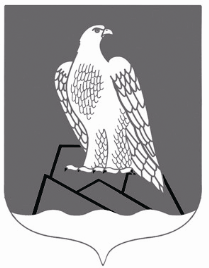 АДМИНИСТРАЦИЯ СЕЛЬСКОГО ПОСЕЛЕНИЯ АССИНСКИЙ СЕЛЬСОВЕТМУНИПАЛЬНОГО РАЙОНА БЕЛОРЕЦКИЙ РАЙОН РЕСПУБЛИКИ БАШКОРТОСТАН453562, РБ, Белорецкий район, с.Ассы, ул.Мубарякова, 25/1